Site Assessment Activity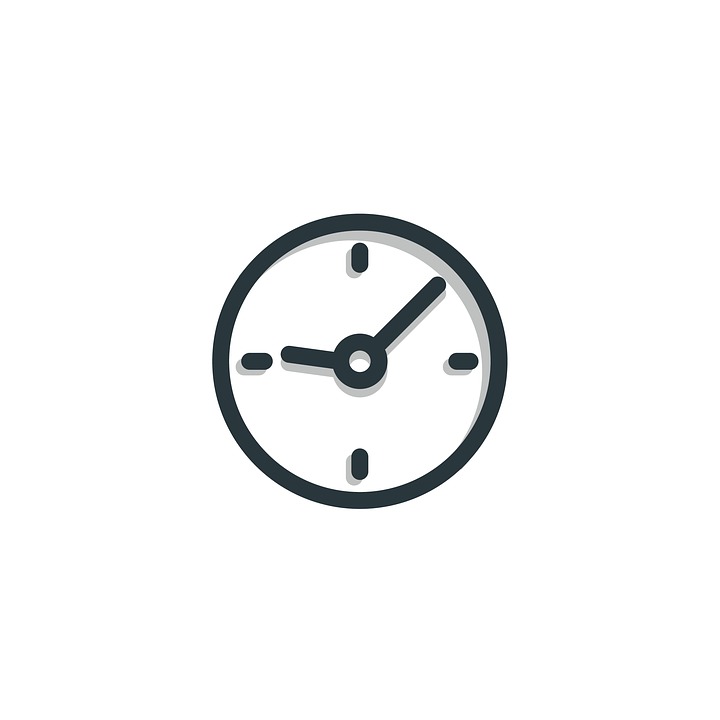 60 minutesLearning Objective(s): Participants will…Apply basic site assessment criteria to a familiar landscape.Supplies: Instructions:Using your property or another familiar landscape such as a nearby park, walk through the site assessment checklist to learn more about the site. Make notes, draw a basic sketch or take photos to represent each bullet.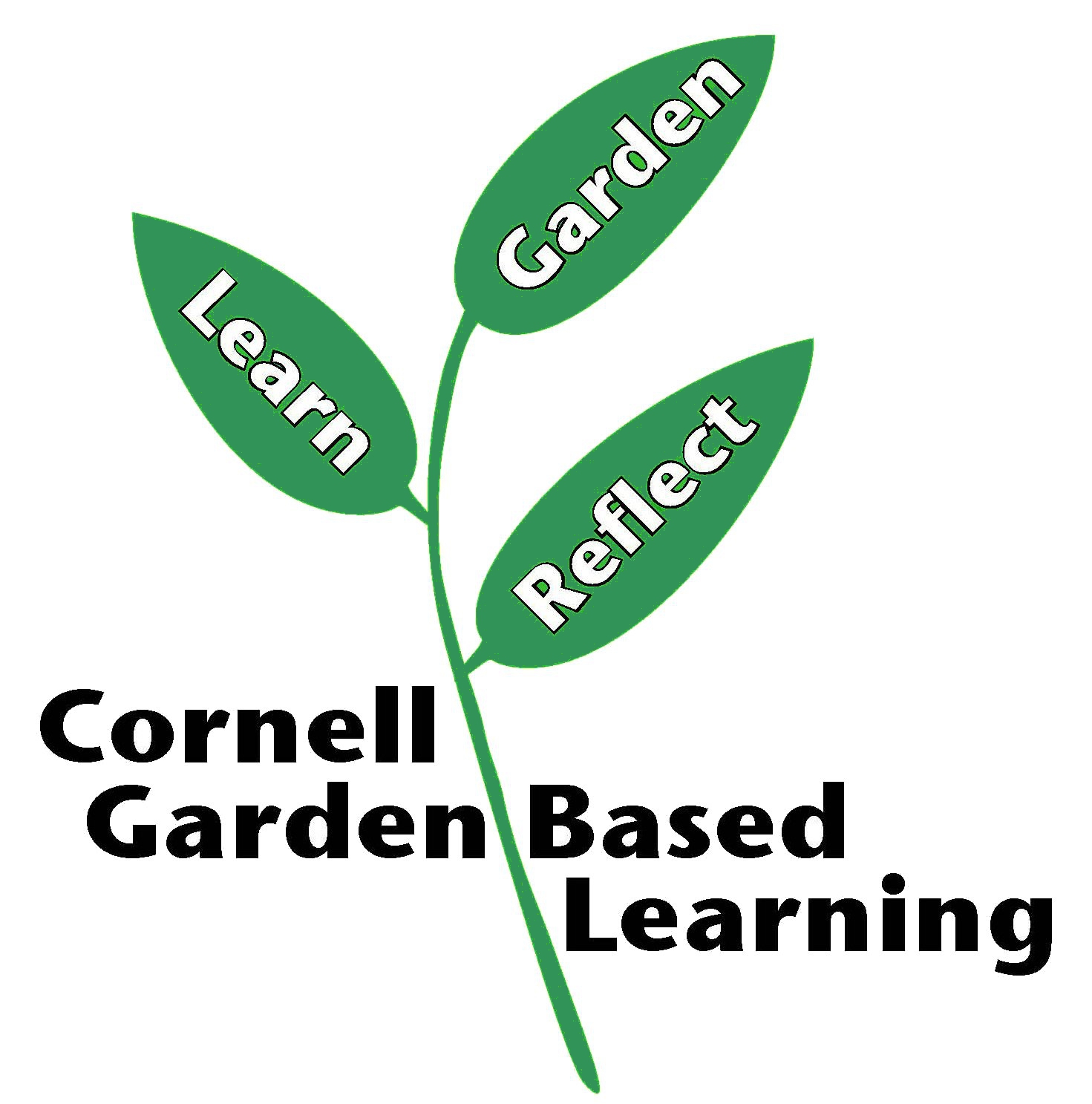 Date Published: April 2019Author(s)/Contributor(s): Chrys Gardener, CCE Tompkins Community Horticulture EducatorReviewer(s): Fiona DohertySite Assessment Checklist		Name of Property: 
Notes:Handouts: Monocots and Dicots graphic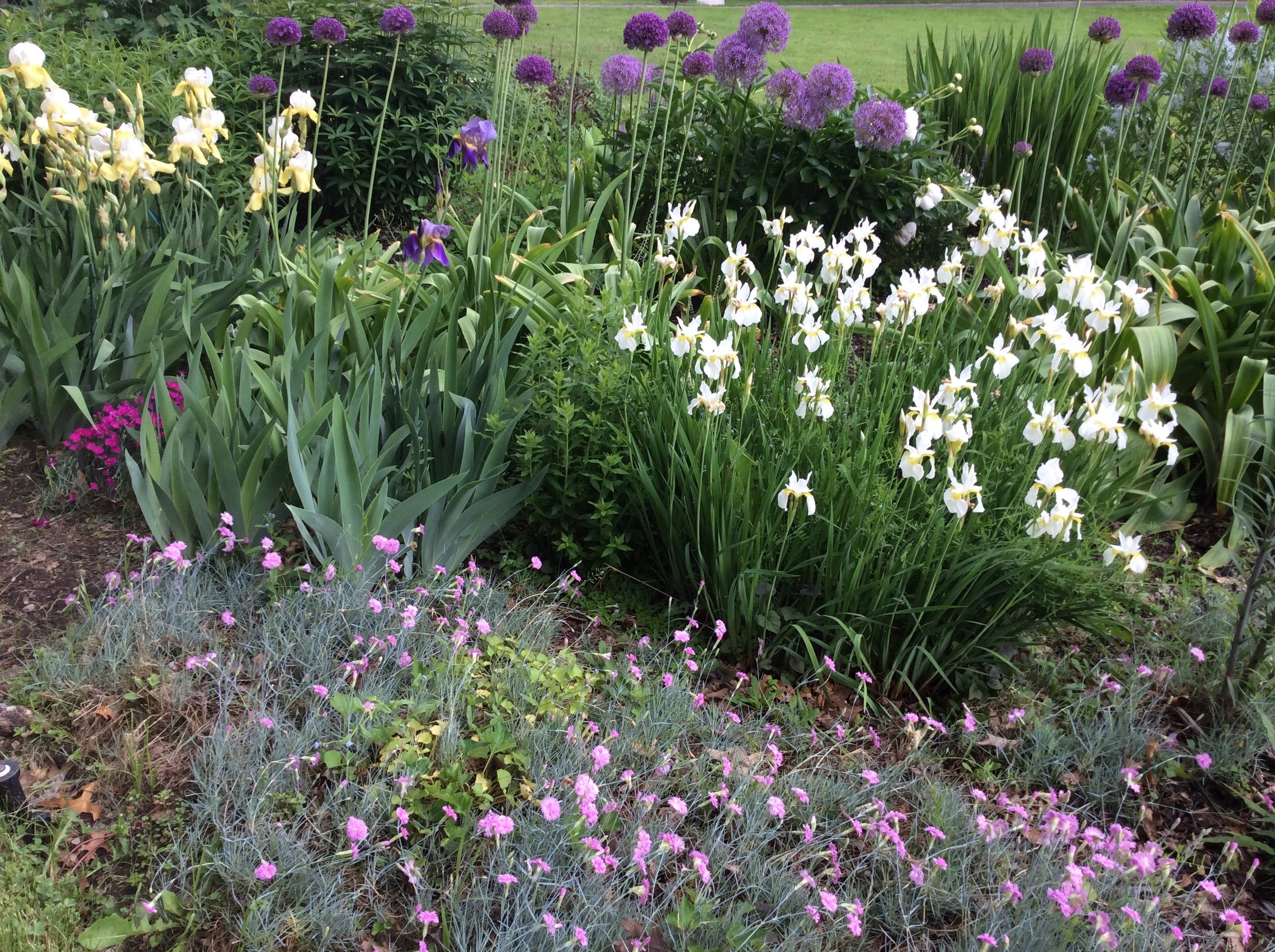 Materials:  Paper, pencil and clipboard.Optional: Camera USDA Hardiness Zone: Aspect, Include North ArrowLast Spring Frost:Last Fall Frost:North
South 
East 
WestSunlightSlopesFull sun (6 hours or more)Partial sunShadeSteepModerateGradual or flatMicroclimate factors:  Soil textureReflected heatFrost pocketClayeyLoamySandySiltyWind:Soil compactionWindy siteWindy in isolated sectionsCalm siteCompactedPartially compactedNo compactionObstructionsSoil drainage characteristicsBelow ground (e.g. utilities or irrigation system)Above ground (e.g. overhead wires)WetWell-drainedDryWildlife interference Serious and obvious concernsMarginal concerns Not a problem Unusual conditions: Soil pH: 
Existing Plants: